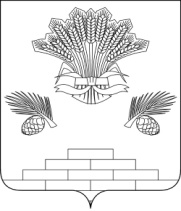 АДМИНИСТРАЦИЯ ЯШКИНСКОГО МУНИЦИПАЛЬНОГО ОКРУГАПОСТАНОВЛЕНИЕ«20» декабря 2022г. № 1311-пЯшкинский муниципальный округОб утверждении Программы профилактики рисков причинения вреда (ущерба) охраняемым законом ценностям на 2023 год при осуществлении муниципального контроля на автомобильном транспорте, городском наземном электрическом транспорте и в дорожном хозяйстве           В соответствии со статьей 44 Федерального закона от 31.07.2020 № 248-ФЗ «О государственном контроле (надзоре) и муниципальном контроле в Российской Федерации», Федеральным законом от 31.07.2020 № 247-ФЗ «Об обязательных требованиях в Российской Федерации» и Постановлением Правительства Российской Федерации от 25.06.2021 № 990 «Об утверждении Правил разработки и утверждения контрольными (надзорными) органами программы профилактики рисков причинения вреда (ущерба) охраняемым законом ценностям», Положением о муниципальном контроле на автомобильном транспорте, городском наземном электрическом транспорте и в дорожном хозяйстве, утвержденным решением Совета народных депутатов Яшкинского муниципального округа от 24.12.2021 №295-р, Уставом Яшкинского муниципального округа,  администрация Яшкинского муниципального округа  постановляет:1. Утвердить Программу профилактики рисков причинения вреда (ущерба) охраняемым законом ценностям на 2023 год при осуществлении муниципального контроля на автомобильном транспорте, городском наземном электрическом транспорте и в дорожном хозяйстве согласно приложению к настоящему постановлению.2. Разместить настоящее постановление в информационно-телекоммуникационной сети «Интернет» на официальном сайте администрации Яшкинского муниципального округа.3. Контроль за исполнением настоящего постановления возложить на первого заместителя главы Яшкинского муниципального округа А.А. Юрманова.4. Постановление вступает в силу с момента подписания и распространяет свое действие на правоотношения, возникшие с 01.01.2023.И.п. главы Яшкинскогомуниципального округа                                                                 А.А. ЮрмановПриложение к постановлениюадминистрации Яшкинскогомуниципального округаот «20» декабря 2022 №1311-пПрограмма профилактики рисков причинения вреда (ущерба) охраняемым законом ценностям при осуществлении на территории Яшкинского муниципального округа муниципального контроля на автомобильном транспорте, городском наземном электрическом транспорте и в дорожном хозяйстве на 2023 годОбщие положенияПрограмма профилактики рисков причинения вреда (ущерба) охраняемым законом ценностям при осуществлении на территории Яшкинского муниципального округа муниципального контроля на автомобильном транспорте, городском наземном электрическом транспорте и в дорожном хозяйстве на 2023 год (далее - Программа профилактики), разработана в соответствии со статьей 44 Федерального закона от 31.07.2020 № 248-ФЗ «О государственном контроле (надзоре) и муниципальном контроле в Российской  Федерации», Федерального закона от 31.07.2020 № 247 – ФЗ «Об обязательных требованиях в Российской Федерации»  и  Постановления Правительства РФ от 25.06.2021 № 990 «Об утверждении Правил разработки и утверждения контрольными (надзорными) органами программы профилактики рисков причинения вреда (ущерба) охраняемым законом ценностям» в целях организации проведения органом муниципального контроля – структурным подразделением администрации Яшкинского муниципального округа профилактики рисков причинения вреда (ущерба) охраняемым законом требований, установленных законодательством Российской Федерации, а также требований установленных законами Кемеровской области – Кузбасса и муниципальными правовыми актами, в случаях, если соответствующие виды контроля относятся к вопросам местного значения (далее – обязательные требования), в целях предупреждения возможного нарушения подконтрольными субъектами обязательных требований и снижения рисков причинения ущерба охраняемым законом ценностям.Профилактика рисков причинения вреда (ущерба) охраняемых законом ценностям проводится в рамках осуществления перечня муниципальных контролей, указанных в Положении о муниципальном контроле на автомобильном транспорте, городском наземном электрическом транспорте и в дорожном хозяйстве, утвержденного решением Совета народных депутатов Яшкинского муниципального округа №295-р от 24.12.2021Программа профилактики будет реализована в 2023 году и содержит описание текущего состояния поднадзорной сферы, содержит проект плана мероприятий по профилактике рисков причинения вреда (ущерба) охраняемым законом ценностям при осуществлении на территории Яшкинского муниципального округа муниципального контроля на автомобильном транспорте, городском наземном электрическом транспорте и в дорожном хозяйстве на 2023 год и показатели оценки реализации Программы профилактики.Раздел 1. Анализ текущего состояния осуществления муниципального контроля на автомобильном транспорте, городском наземном электрическом транспорте и в дорожном хозяйствеПредметом осуществления муниципального контроля на автомобильном транспорте, городском наземном электрическом транспорте и в дорожном хозяйстве является контроль за исполнением обязательных требований и профилактика рисков причинения вреда (ущерба) охраняемым законом ценностям, установленным федеральными и муниципальными нормативными правовыми актами с целью обеспечения сохранности автомобильных дорог местного значения в границах муниципального округа, соблюдение гражданами, юридическими лицами, индивидуальными предпринимателями требований технических условий по размещению объектов, предназначенных для осуществления дорожной деятельности, объектов дорожного сервиса в полосе отвода и придорожной полосе автомобильных дорог местного значения, а также соблюдение пользователями автомобильных дорог правил использования полос отвода и придорожных полос и обязанностей при использовании автомобильных дорог в части недопущения повреждения автомобильных дорог и их элементов.Обязательные требования, требования, установленные муниципальными правовыми актами в сфере муниципального контроля на автомобильном транспорте, городском наземном электрическом транспорте и в дорожном хозяйстве регламентированы следующими нормативными правовыми актами:- Гражданский Кодекс РФ.- Кодекс РФ об административных правонарушениях.- Федеральный закон от 06.10.2003 № 131-ФЗ «Об общих принципах организации местного самоуправления в Российской Федерации».- Федеральный закон от 02.05.2006 № 59-ФЗ «О порядке рассмотрения обращений граждан».- Федеральный закон РФ от 08.11.2007 № 257-ФЗ «Об автомобильных дорогах и о дорожной деятельности в Российской Федерации и о внесении изменений в отдельные законодательные акты РФ».- Федеральный закон от 10.12.1995 № 196-ФЗ «О безопасности дорожного движения».- Федеральный закон от 31.07.2020 № 248-ФЗ «О государственном контроле (надзоре) и муниципальном контроле в Российской Федерации».- Федеральный закон от 31.07.2020 № 247-ФЗ «Об обязательных требованиях в Российской Федерации».- Постановление Правительства РФ от 25.06.2021 № 990 «Об утверждении Правил разработки и утверждения контрольными (надзорными) органами программы профилактики рисков причинения вреда (ущерба) охраняемым законом ценностям».- Постановление Правительства РФ от 28.09.2009 № 767 «О классификации автомобильных дорог в РФ».- Постановления Правительства РФ от 30.06.2010 № 489 «Об утверждении Правил подготовки органами государственного контроля (надзора) и органами муниципального контроля ежегодных планов проведения поверок юридических лиц и индивидуальных предпринимателей».- Закон Кемеровской области от 16.06.2006 № 89-ОЗ «Об административных правонарушениях в Кемеровской области».На  основании  пункта  6 статьи 98  Федерального закона от 31.07.2020 № 248-ФЗ «О государственном контроле (надзоре) и муниципальном контроле в Российской Федерации» органы муниципального контроля (надзора) проводят профилактические мероприятия, предусмотренные вышеуказанным Федеральным законом без утверждения программы профилактики причинения вреда (ущерба) охраняемым законом ценностям.Согласно  пункта  2  статьи  45 Федерального  закона  от  31.07.2020 № 248-ФЗ «О государственном контроле (надзоре) и муниципальном контроле в Российской Федерации» при осуществлении муниципального контроля (надзора) обязательными профилактическими мероприятиями являются информирование и консультирование, если иное не установлено нормами федерального законодательства РФ.В 2022г. органом муниципального контроля в рамках действующего законодательства РФ были проведены следующие профилактические мероприятия:Размещено на официальном сайте органа муниципального контроля в информационно-телекоммуникационной сети Интернет в разделе «Муниципальный контроль» официального сайта Администрации Яшкинского муниципального округа:-  1 нормативно правовой акт Яшкинского муниципального округа;В адрес органа муниципального контроля не поступило ни одного обращения и (или) жалобы от контролируемого лица и (или) его представителя.Раздел 2. Цели и задачи реализации программы профилактики2.1. Целью программы является:предупреждение причинения вреда (ущерба) охраняемым законом ценностям, предупреждение нарушений, подконтрольными субъектами обязательных требований, включая устранение причин, факторов и условий, способствующих возможному нарушению обязательных требований;создание мотивации к добросовестному поведению подконтрольных субъектов;снижение уровня ущерба охраняемым законом ценностям.2.2. Задачами программы являются:Укрепление системы профилактики нарушений обязательных требований и риска причинения вреда (ущерба) охраняемым законом ценностям путём активизации профилактической деятельности;Выявление причин, факторов и условий, способствующих нарушениям обязательных требований и причинения вреда (ущерба) охраняемых законом ценностей;Повышение правосознания и правовой культуры руководителей юридических лиц и индивидуальных предпринимателей;Оценка возможной угрозы причинения, либо причинения вреда жизни, здоровью граждан, выработка и реализация профилактических мер, способствующих ее снижению;Оценка состояния подконтрольной среды и установление зависимости видов и интенсивности профилактических мероприятий от присвоенных контролируемым лицам уровней риска. Раздел 3.  План мероприятий по профилактике рисков причинения вреда (ущерба) охраняемых законом ценностейРаздел 4.  Показатели результативности и эффективности программы профилактикиДля оценки мероприятий по профилактике рисков причинения вреда (ущерба) охраняемым законом ценностям по итогам отчетного периода, с учетом достижения целей программы профилактики нарушений, в указанной программе установлены следующие отчетные показатели:Отчетные показатели реализации программы профилактики№п/пНаименование мероприятияСрок реализацииОтветственное должностное лицо12341.Информирование юридических лиц, индивидуальных предпринимателей по вопросам соблюдения обязательных требований, требований, установленных муниципальными правовыми актами путем размещения соответствующей информации в средствах массовой информации (газете «Яшкинский Вестник») и на официальном сайте администрации Яшкинского муниципального округа в информационно-телекоммуникационной сети Интернет нормативных правовых актов, проверка соблюдения которых является предметом муниципального контроляВ течение года (по мере необходимости)Должностные лица, уполномоченные на осуществление муниципального контроля2.Информирование юридических лиц и индивидуальных предпринимателей по вопросам соблюдения обязательных требований, требований, установленных муниципальными правовыми актами путем проведения разъяснительной работы в средствах массовой информации, с применением иных способов информирования без непосредственного взаимодействия с контролируемыми лицами.В течение года (по мере необходимости)Должностные лица, уполномоченные на осуществление муниципального контроля3.Своевременное информирование юридических лиц и индивидуальных предпринимателей об изменении обязательных требований, путем размещения информации в газете «Яшкинский Вестник» (официальном печатном органе администрации Яшкинского муниципального округа), размещения на официальном сайте администрации Яшкинского муниципального округа в информационно-телекоммуникационной сети Интернет, а также подготовки и распространения комментариев о содержании новых нормативных правовых актов, устанавливающих новые обязательные требования, сроках и порядке вступления их в действие, а также рекомендаций о проведении необходимых организационных технических мероприятий, направленных на внедрение и обеспечение соблюдения обязательных требованийВ течение года (по мере необходимости)Должностные лица, уполномоченные на осуществление муниципального контроля4.Консультирование по обращениям контролируемых лиц и их представителей по вопросам, связанным с организацией и осуществлением муниципального контроля (надзора). Консультирование может осуществляться:- по телефону;- при личном обращении;- по средствам видео-конференц-связи;- в ходе проведения профилактического мероприятия;- в ходе проведения контрольного (надзорного) мероприятия.По мере необходимостиДолжностные лица, уполномоченные на осуществление муниципального контроля5.Обобщение практики осуществления мероприятий по муниципальному контролю с размещением на официальном сайте администрации Яшкинского муниципального округа в информационно-телекоммуникационной сети Интернет соответствующих обобщений, в том числе с указанием наиболее часто встречающихся случаев нарушений обязательных требований с рекомендациями в отношении мер, которые должны быть приниматься юридическими лицами и индивидуальными предпринимателями в целях недопущения таких нарушений.Ежегодноне реже одного раза в год(в году, следующем за отчетным)Должностные лица, уполномоченные на осуществление муниципального контроля6.Объявление предостережений о недопустимости нарушения обязательных требований проводится в соответствии со статьями 45 и 49 Федерального закона от 31.07.2020 № 248-ФЗ «О государственном контроле (надзоре) и муниципальном контроле в Российской Федерации» (если иной порядок не установлен законодательством РФ).В течение года (по мере необходимости)Должностные лица, уполномоченные на осуществление муниципального контроля7.Разработка программы профилактики нарушений обязательных требований при осуществлении муниципального контроля на следующий отчетный период и вынесение ее на общественное обсуждениеЕжегодно(до 01 октября)Должностные лица, уполномоченные на осуществление муниципального контроля8.Общественное обсуждение программы профилактики нарушений обязательных требований при осуществлении муниципального контроля на следующий отчетный периодЕжегодно(с 01 октября по 01 ноября)Должностные лица, уполномоченные на осуществление муниципального контроля9.Обсуждение и внесение изменений по результатам общественного обсуждения программы профилактики нарушений обязательных требований при осуществлении муниципального контроляЕжегодно (не позднее, чем до 10 декабря)Должностные лица, уполномоченные на осуществление муниципального контроля10.Утверждение программы профилактики нарушений обязательных требований при осуществлении муниципального контроля на следующий отчетный периодЕжегодно (до 20 декабря)Должностные лица, уполномоченные на осуществление муниципального контроля11.Размещение программы профилактики на официальном сайте администрации Яшкинского муниципального округа в информационно-телекоммуникационной сети Интернет В течение 5 дней с момента утвержденияДолжностные лица, уполномоченные на осуществление муниципального контроля№п/пКритерии оценкиПоказатели эффективностиПоказатели эффективностиПоказатели эффективностиПоказатели эффективности№п/пКритерии оценки2022 год2022 год2023 год2023 год№п/пКритерии оценкиКол-во,шт.в % к предыдущему периодуКол-во,шт.в % к предыдущему периоду1.Количество нормативных правовых актов, обязательных к размещению в СМИ и на официальном сайте администрации Яшкинского муниципального округа на начало отчетного периода11002.Количество нормативных правовых актов федерального значения, устанавливающих обязательные требования, размещено в течение отчетного периода на официальном сайте в сети Интернет 003.Количество нормативных правовых актов администрации Яшкинского муниципального округа, устанавливающих обязательные требования, размещено в течение отчетного периода на официальном сайте в сети Интернет004.Количество разъяснений, комментариев, ответов на вопросы, опубликовано в СМИ и на официальном сайте в сети Интернет в течение отчетного периода00№п/пКритерии оценкиПоказатели эффективностиПоказатели эффективностиПоказатели эффективностиПоказатели эффективности№п/пКритерии оценки2022 год2022 год2023 год2023 год№п/пКритерии оценкиКол-во,шт.в % к предыдущему периодуКол-во,шт.в % к предыдущему периоду5.Количество проведенных консультаций006.Удовлетворенность контролируемых лиц и (или) их представителей информацией, полученной в результате  консультирования007. Количество предостережений о недопустимости нарушения обязательных требований в соответствии статьями 45 и 49 Федерального закона от 31.07.2020 № 248-ФЗ «О государственном контроле (надзоре) и муниципальном контроле в Российской Федерации»  было выдано за отчетный период008.Количество исполненных подконтрольными субъектами предостережений о недопустимости нарушения обязательных требований, установленных муниципальными правовыми актами.00